Introduction  Sherbourne Fields School provides a relevant and engaging careers curriculum which meets the differing needs and requirements of our pupils. This is developed throughout a pupil’s time at the school and is always supportive of their abilities, strengths and skills.  Aims and purpose  Prepare pupils for the transition to life after Sherbourne Support pupils in making informed decisions which are appropriate for them  Provide pupils with well-rounded experiences  Develop personal characteristics such as social skills, communication, independence and resilience  Inspire and motivate pupils to develop themselves as individuals and live as independently as is possible This policy summarises the statutory guidance and recommendations. It then outlines the provision of careers education, work experience and provider access.  Statutory requirements and recommendations   The careers provision at Sherbourne Fields School is in line with the statutory guidance developed by the Department for Education, which refers to Section 42A and 45A of the Education Act 1997.  This states that all schools should provide independent careers guidance from Years 8 -13 and that this guidance should:  be impartial  include information on a range of pathways, including apprenticeships  be adapted to the needs of the pupil In addition, the school is compliant with the careers guidance that the government set out for delivery from 5 January 2018: ‘Careers Guidance and Inspiration for young people in schools.’ This states that all schools must give education and training providers the opportunity to talk to students about approved technical qualifications and apprenticeships. Further information relating to this is set out later in this document, under Provider Access. Careers Provision at Sherbourne Fields School   All pupils have access to the following:  Sherbourne Fields School’s Functional Skills Provision - Careers and preparing for life after Sherbourne Fields School is a fundamental aspect of our Complimentary Pathway.  Visitors in to school and offsite visits support pupils in developing their understanding of a range of different post 16 pathways.  All pupils from Year 9 have access to advice and guidance from our Transition Advisor Where applicable pupils in Year 10 can have access to a meeting with our Transition Advisor to explore future pathways Key Stage 3 and 4Pupil pathways onto accredited and vocational courses are planned and prepared for in KS3 Pupils take part in Enterprise projects across the school year Whole school themed days/events and projects are a key part of the KS3 curriculum; these include Maths Days, Enterprise Day, Science Day and History week etc. The majority of KS4 pupils take part in the Duke of Edinburgh Award.  The Annual Review of the EHCP in Year 11 informs individual routes into Post 16 provision and appropriate and meaningful work experience opportunities Key Stage 5As required; one-to-one meetings with families and the school Transition Advisor throughout KS5.One-to-one meetings with an advisor from Prospects in Year 13 and Year 14 as well as in the Annual Review of the Education Health and Care Plan.Job Coach on site every Friday and attends all relevant Year 14 Annual Reviews. The majority of KS5 pupils take part in the Duke of Edinburgh Award.  Across KS5 students have the opportunity to access different training providers to develop the variety of experiences they have to support informed choices about future education, training and employment pathways. We felt it was important to open our own café to give the students a number of new opportunities. Through working in the café the students in Key Stage 5 have the opportunity to work in the café, meet new people, develop their Financial Education, Hospitality, Employability and Communication skills; which will all in turn build student’s self-esteem and confidence. The café also gives students from all across the school the opportunity to use the café, pay for items, wait for a receipt and check their change.At Sherbourne Fields School we recognise that many of our students have an interest and skills in the hospitality industry. Recently we have started to develop this, and enrolled some students on a Level 1 Introduction to Hospitality Course. This course will offer good education, training and skills based on real life to support independent living for a successful future and to ensure that employment is an integral part of their future as a realistic option.All pupils will have one organised work experience placement in Year 12, Year 13 and Year 14 with personalised written feedback given to each pupil. The overall organisation of work experience is undertaken by the schools Work Related Learning Coordinator who liaises with the Assistant Head for Key Stage 5 to ensure the most relevant and engaging opportunities are taken.  Families are informed and communicated with throughout the process and a work experience agreement form and work experience information form are completed.  All pupils on placement are covered by the employers’ insurance and places of work are risk assessed. Opportunities for access  A number of events, integrated into the school careers programme, will offer providers an opportunity to come into school to speak to pupils and/or their parents/carers:  Premises and facilities  The school will make the main hall, classrooms or meeting spaces available for discussions between the provider and students, as appropriate to the activity. The school will also make available specialist equipment to support provider presentations where necessary. This will all be discussed and agreed in advance of the visit with the Careers Leader or a member of their team.  Providers are welcome to leave a copy of their prospectus or other relevant course literature with Carol Lucas, Transition advisor.  This will be made available to pupils and families as appropriate.   Approval and review  Approved by Governors annually Annually reviewed in Term 1 of each academic year Signed: Jodie Lynch Assistant Head KS5 and Carol Lucas Transition Advisor.	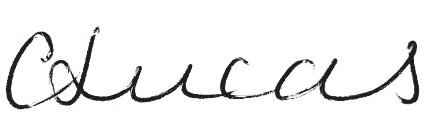 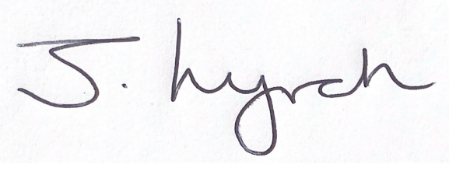 